       УТВЕРЖДАЮДиректор  МОБУСОШ ст. Леонидовка______________  Н.Д. Веселова«	»	_____________2020г.План мероприятийрамках реализации проекта " Культурный норматив школьника"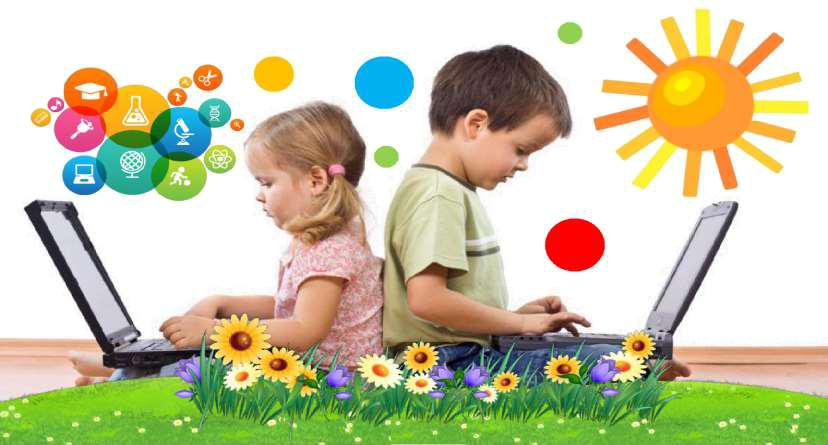 АРХИТЕКТУРАИЗОБРАЗИТЕЛЬНОЕ ИСКУССТВОЛИТЕРАТУРАМУЗЫКА№СрокиМесто проведенияВозрастнаяНазвание мероприятия, формат («культпоход»,категория«культурный клуб», «цифровая культура»)1.Сентябрьдистанционно1−4 классДревнерусская светская архитектура и храмовое зод-Древнерусская светская архитектура и храмовое зод-Древнерусская светская архитектура и храмовое зод-чество с XII века до наших времен.чество с XII века до наших времен.чество с XII века до наших времен.https://www.culture.ru/s/kulturnyj-kod/arhitektura/https://www.culture.ru/s/kulturnyj-kod/arhitektura/2.Октябрьдистанционно1−4 классСтаринные   архитектурные   ансамбли   и   музеи-Старинные   архитектурные   ансамбли   и   музеи-Старинные   архитектурные   ансамбли   и   музеи-заповедникизаповедникизаповедникиhttps://www.culture.ru/s/virtualnye-progulki/3.Ноябрьдистанционно1−4 классИсторические усадьбы и музеи-заповедникиИсторические усадьбы и музеи-заповедникиИсторические усадьбы и музеи-заповедникиhttps://www.culture.ru/s/virtualnye-progulki/4.Декабрьдистанционно1−4 классМузеи деревянного зодчества и монастыриМузеи деревянного зодчества и монастыриМузеи деревянного зодчества и монастыриhttps://www.culture.ru/s/virtualnye-progulki/5.Сентябрьдистанционно5−8 классДревнерусская светская архитектура и храмовое зод-Древнерусская светская архитектура и храмовое зод-Древнерусская светская архитектура и храмовое зод-чество с XII века до наших времен.чество с XII века до наших времен.чество с XII века до наших времен.https://www.culture.ru/s/kulturnyj-kod/arhitektura/https://www.culture.ru/s/kulturnyj-kod/arhitektura/https://www.culture.ru/s/kulturnyj-kod/arhitektura/6.Октябрьдистанционно5−8 классСтаринные   архитектурные   ансамбли   и   музеи-Старинные   архитектурные   ансамбли   и   музеи-Старинные   архитектурные   ансамбли   и   музеи-заповедникизаповедникизаповедникиhttps://www.culture.ru/s/virtualnye-progulki/7.Ноябрьдистанционно5−8 классИсторические усадьбы и музеи-заповедникиИсторические усадьбы и музеи-заповедникиИсторические усадьбы и музеи-заповедникиhttps://www.culture.ru/s/virtualnye-progulki/8.Декабрьдистанционно5−8 классМузеи деревянного зодчества и монастыриМузеи деревянного зодчества и монастыриМузеи деревянного зодчества и монастыриhttps://www.culture.ru/s/virtualnye-progulki/9.Сентябрьдистанционно5−8 классДревнерусская светская архитектура и храмовое зод-Древнерусская светская архитектура и храмовое зод-Древнерусская светская архитектура и храмовое зод-чество с XII века до наших времен.чество с XII века до наших времен.чество с XII века до наших времен.https://www.culture.ru/s/kulturnyj-kod/arhitektura/https://www.culture.ru/s/kulturnyj-kod/arhitektura/10.Октябрьдистанционно9-11 классСтаринные   архитектурные   ансамбли   и   музеи-Старинные   архитектурные   ансамбли   и   музеи-Старинные   архитектурные   ансамбли   и   музеи-заповедникизаповедникизаповедникиhttps://www.culture.ru/s/virtualnye-progulki/11.Ноябрьдистанционно9-11 классИсторические усадьбы и музеи-заповедникиИсторические усадьбы и музеи-заповедникиИсторические усадьбы и музеи-заповедникиhttps://www.culture.ru/s/virtualnye-progulki/12.Декабрьдистанционно9-11 классМузеи деревянного зодчества и монастыриМузеи деревянного зодчества и монастыриМузеи деревянного зодчества и монастыриhttps://www.culture.ru/s/virtualnye-progulki/https://www.culture.ru/s/virtualnye-progulki/https://www.culture.ru/s/virtualnye-progulki/1.Сентябрьдистанционно1−4 классПосещение Третьяковской галереиПосещение Третьяковской галереиПосещение Третьяковской галереиПосещение Третьяковской галереиПосещение Третьяковской галереиПосещение Третьяковской галереиhttps://artsandculture.google.com/partner/the-state-https://artsandculture.google.com/partner/the-state-https://artsandculture.google.com/partner/the-state-https://artsandculture.google.com/partner/the-state-https://artsandculture.google.com/partner/the-state-https://artsandculture.google.com/partner/the-state-tretyakov-gallerytretyakov-gallerytretyakov-gallerytretyakov-gallery2.Октябрьдистанционно1−4 классПамятники архитектуры и природные заповедникиПамятники архитектуры и природные заповедникиПамятники архитектуры и природные заповедникиПамятники архитектуры и природные заповедникиПамятники архитектуры и природные заповедникиПамятники архитектуры и природные заповедникиКрыма в отечественном изобразительном искусствеКрыма в отечественном изобразительном искусствеКрыма в отечественном изобразительном искусствеКрыма в отечественном изобразительном искусствеКрыма в отечественном изобразительном искусствеКрыма в отечественном изобразительном искусствеhttps://rusmuseumvrm.ru/online_resources/art_gallery/krihttps://rusmuseumvrm.ru/online_resources/art_gallery/krihttps://rusmuseumvrm.ru/online_resources/art_gallery/krihttps://rusmuseumvrm.ru/online_resources/art_gallery/krihttps://rusmuseumvrm.ru/online_resources/art_gallery/krihttps://rusmuseumvrm.ru/online_resources/art_gallery/krim/index.php3.Ноябрьдистанционно1−4 классКоллекция Государственного Русского музеяКоллекция Государственного Русского музеяКоллекция Государственного Русского музеяКоллекция Государственного Русского музеяКоллекция Государственного Русского музеяКоллекция Государственного Русского музеяhttps://rusmuseumvrm.ru/collections/painting/index.phphttps://rusmuseumvrm.ru/collections/painting/index.phphttps://rusmuseumvrm.ru/collections/painting/index.phphttps://rusmuseumvrm.ru/collections/painting/index.phphttps://rusmuseumvrm.ru/collections/painting/index.phphttps://rusmuseumvrm.ru/collections/painting/index.php4.Декабрьдистанционно1−4 классОнлайн галерея живописи. Картины классиков и со-Онлайн галерея живописи. Картины классиков и со-Онлайн галерея живописи. Картины классиков и со-Онлайн галерея живописи. Картины классиков и со-Онлайн галерея живописи. Картины классиков и со-Онлайн галерея живописи. Картины классиков и со-временниковвременниковвременниковвременниковвременниковвременниковhttps://allpainters.ru/https://allpainters.ru/https://allpainters.ru/5.Сентябрьдистанционно5−8 классПосещение Третьяковской галереиПосещение Третьяковской галереиПосещение Третьяковской галереиПосещение Третьяковской галереиПосещение Третьяковской галереиПосещение Третьяковской галереиhttps://artsandculture.google.com/partner/the-state-https://artsandculture.google.com/partner/the-state-https://artsandculture.google.com/partner/the-state-https://artsandculture.google.com/partner/the-state-https://artsandculture.google.com/partner/the-state-https://artsandculture.google.com/partner/the-state-tretyakov-gallerytretyakov-gallerytretyakov-gallerytretyakov-gallery6.Октябрьдистанционно5−8 классПамятники архитектуры и природные заповедникиПамятники архитектуры и природные заповедникиПамятники архитектуры и природные заповедникиПамятники архитектуры и природные заповедникиПамятники архитектуры и природные заповедникиПамятники архитектуры и природные заповедникиКрыма в отечественном изобразительном искусствеКрыма в отечественном изобразительном искусствеКрыма в отечественном изобразительном искусствеКрыма в отечественном изобразительном искусствеКрыма в отечественном изобразительном искусствеКрыма в отечественном изобразительном искусствеhttps://rusmuseumvrm.ru/online_resources/art_gallery/krihttps://rusmuseumvrm.ru/online_resources/art_gallery/krihttps://rusmuseumvrm.ru/online_resources/art_gallery/krihttps://rusmuseumvrm.ru/online_resources/art_gallery/krihttps://rusmuseumvrm.ru/online_resources/art_gallery/krihttps://rusmuseumvrm.ru/online_resources/art_gallery/krim/index.phpm/index.phpm/index.phpm/index.phpm/index.phpm/index.php7.Ноябрьдистанционно5−8 классКоллекция Государственного Русского музеяКоллекция Государственного Русского музеяКоллекция Государственного Русского музеяКоллекция Государственного Русского музеяКоллекция Государственного Русского музеяКоллекция Государственного Русского музеяКоллекция Государственного Русского музеяhttps://rusmuseumvrm.ru/collections/painting/index.phphttps://rusmuseumvrm.ru/collections/painting/index.phphttps://rusmuseumvrm.ru/collections/painting/index.phphttps://rusmuseumvrm.ru/collections/painting/index.phphttps://rusmuseumvrm.ru/collections/painting/index.phphttps://rusmuseumvrm.ru/collections/painting/index.phphttps://rusmuseumvrm.ru/collections/painting/index.php8.Декабрьдистанционно5−8 классОнлайн галерея живописи. Картины классиков и со-Онлайн галерея живописи. Картины классиков и со-Онлайн галерея живописи. Картины классиков и со-Онлайн галерея живописи. Картины классиков и со-Онлайн галерея живописи. Картины классиков и со-Онлайн галерея живописи. Картины классиков и со-Онлайн галерея живописи. Картины классиков и со-временниковвременниковвременниковвременниковвременниковвременниковвременниковhttps://allpainters.ru/https://allpainters.ru/https://allpainters.ru/https://allpainters.ru/9.Сентябрьдистанционно9−11 классПосещение Третьяковской галереиПосещение Третьяковской галереиПосещение Третьяковской галереиПосещение Третьяковской галереиПосещение Третьяковской галереиПосещение Третьяковской галереиПосещение Третьяковской галереиhttps://artsandculture.google.com/partner/the-state-https://artsandculture.google.com/partner/the-state-https://artsandculture.google.com/partner/the-state-https://artsandculture.google.com/partner/the-state-https://artsandculture.google.com/partner/the-state-https://artsandculture.google.com/partner/the-state-https://artsandculture.google.com/partner/the-state-tretyakov-gallerytretyakov-gallerytretyakov-gallerytretyakov-gallerytretyakov-gallery10.Октябрьдистанционно9−11 классПамятники архитектуры и природные заповедникиПамятники архитектуры и природные заповедникиПамятники архитектуры и природные заповедникиПамятники архитектуры и природные заповедникиПамятники архитектуры и природные заповедникиПамятники архитектуры и природные заповедникиПамятники архитектуры и природные заповедникиКрыма в отечественном изобразительном искусствеКрыма в отечественном изобразительном искусствеКрыма в отечественном изобразительном искусствеКрыма в отечественном изобразительном искусствеКрыма в отечественном изобразительном искусствеКрыма в отечественном изобразительном искусствеКрыма в отечественном изобразительном искусствеhttps://rusmuseumvrm.ru/online_resources/art_gallery/krihttps://rusmuseumvrm.ru/online_resources/art_gallery/krihttps://rusmuseumvrm.ru/online_resources/art_gallery/krihttps://rusmuseumvrm.ru/online_resources/art_gallery/krihttps://rusmuseumvrm.ru/online_resources/art_gallery/krihttps://rusmuseumvrm.ru/online_resources/art_gallery/krihttps://rusmuseumvrm.ru/online_resources/art_gallery/krim/index.php11.Ноябрьдистанционно9−11 классКоллекция Государственного Русского музеяКоллекция Государственного Русского музеяКоллекция Государственного Русского музеяКоллекция Государственного Русского музеяКоллекция Государственного Русского музеяКоллекция Государственного Русского музеяКоллекция Государственного Русского музеяhttps://rusmuseumvrm.ru/collections/painting/index.phphttps://rusmuseumvrm.ru/collections/painting/index.phphttps://rusmuseumvrm.ru/collections/painting/index.phphttps://rusmuseumvrm.ru/collections/painting/index.phphttps://rusmuseumvrm.ru/collections/painting/index.phphttps://rusmuseumvrm.ru/collections/painting/index.phphttps://rusmuseumvrm.ru/collections/painting/index.php12.Декабрьдистанционно9−11 классОнлайн галерея живописи. Картины классиков и со-Онлайн галерея живописи. Картины классиков и со-Онлайн галерея живописи. Картины классиков и со-Онлайн галерея живописи. Картины классиков и со-Онлайн галерея живописи. Картины классиков и со-Онлайн галерея живописи. Картины классиков и со-Онлайн галерея живописи. Картины классиков и со-временниковвременниковвременниковвременниковвременниковвременниковвременниковhttps://allpainters.ru/https://allpainters.ru/https://allpainters.ru/КИНЕМАТОГРАФКИНЕМАТОГРАФКИНЕМАТОГРАФКИНЕМАТОГРАФКИНЕМАТОГРАФКИНЕМАТОГРАФКИНЕМАТОГРАФКИНЕМАТОГРАФКИНЕМАТОГРАФ1.Сентябрьдистанционно1−4 классЖанры кино. Демонстрация фильмов.https://www.culture.ru/s/kulturnyj-kod/kinematograf/2.Октябрьдистанционно1−4 классЭкранизация литературных произведенийhttps://www.culture.ru/s/kulturnyj-kod/kinematograf/3.Ноябрьдистанционно1−4 классКультпоход в кино Сказки на экране.https://www.culture.ru/s/kulturnyj-kod/kinematograf/4.Декабрьдистанционно1−4 классМультфильмы на экранеhttps://www.culture.ru/s/kulturnyj-kod/kinematograf/5.Сентябрьдистанционно5−8 классЭкранизация литературных произведенийhttps://www.culture.ru/s/kulturnyj-kod/kinematograf/6.Октябрьдистанционно5−8 классФильмы о войне. Демонстрация фильмаhttps://www.culture.ru/s/kulturnyj-kod/kinematograf/7.Ноябрьдистанционно5−8 классКиноремиксы. Демонстрация фильмаhttps://www.culture.ru/s/kulturnyj-kod/kinematograf/8.Декабрьдистанционно5−8 классФэнтези на экране. Демонстрация фильмаhttps://www.culture.ru/s/kulturnyj-kod/kinematograf/9.Сентябрьдистанционно9−11 классЭкранизация литературных произведенийhttps://www.culture.ru/s/kulturnyj-kod/kinematograf/10.Октябрьдистанционно9−11 классФильмы о войне. Демонстрация фильмаhttps://www.culture.ru/s/kulturnyj-kod/kinematograf/11.Ноябрьдистанционно9−11 классКиноремиксы. Демонстрация фильмаhttps://www.culture.ru/s/kulturnyj-kod/kinematograf/12.Декабрьдистанционно9−11 классФэнтези на экране. Демонстрация фильмаhttps://www.culture.ru/s/kulturnyj-kod/kinematograf/1.Сентябрьдистанционно1−4 классЛитературный обзорhttps://www.culture.ru/s/kulturnyj-kod/literatura/2.Октябрьдистанционно1−4 классСказки русских писателейhttps://www.culture.ru/s/kulturnyj-kod/literatura/3.Ноябрьдистанционно1−4 классРассказы русских писателейhttps://www.culture.ru/s/kulturnyj-kod/literatura/4.Декабрьдистанционно1−4 классЛучшие произведения русских писателейhttps://www.culture.ru/s/kulturnyj-kod/literatura/5.Сентябрьдистанционно5−8 классЛитературный обзорhttps://www.culture.ru/s/kulturnyj-kod/literatura/6.Октябрьдистанционно5−8 классСтихи, поэмы русских классиковhttps://www.culture.ru/s/kulturnyj-kod/literatura/7.Ноябрьдистанционно5−8 классРассказы русских писателейhttps://www.culture.ru/s/kulturnyj-kod/literatura/8.Декабрьдистанционно5−8 классЛучшие произведения русских классиковhttps://www.culture.ru/s/kulturnyj-kod/literatura/9.Сентябрьдистанционно9−11 классЛитературный обзорhttps://www.culture.ru/s/kulturnyj-kod/literatura/10.Октябрьдистанционно9−11 классСтихи, поэмы русских классиковhttps://www.culture.ru/s/kulturnyj-kod/literatura/11.Ноябрьдистанционно9−11 классРассказы русских писателейhttps://www.culture.ru/s/kulturnyj-kod/literatura/12.Декабрьдистанционно9−11 классЛучшие произведения русских классиковhttps://www.culture.ru/s/kulturnyj-kod/literatura/1.Сентябрьдистанционно1−4 классМузыкальные жанрыМузыкальные жанрыhttps://www.culture.ru/s/kulturnyj-kod/muzyka/https://www.culture.ru/s/kulturnyj-kod/muzyka/2.Октябрьдистанционно1−4 классСимфонические произведения, созданные по русскимСимфонические произведения, созданные по русскимсказкам и былинамсказкам и былинамhttps://www.culture.ru/s/kulturnyj-kod/muzyka/3.Ноябрьдистанционно1−4 классарии и фрагменты опер и балетов Петра Чайковского,арии и фрагменты опер и балетов Петра Чайковского,Сергея Прокофьева, Александра Бородина, МихаилаСергея Прокофьева, Александра Бородина, МихаилаГлинки и других композиторов.Глинки и других композиторов.https://www.culture.ru/s/kulturnyj-kod/muzyka/4.Декабрьдистанционно1−4 классЛучшие произведения русских композиторовЛучшие произведения русских композиторовhttps://www.culture.ru/s/kulturnyj-kod/muzyka/5.Сентябрьдистанционно5−8 классМузыкальные жанрыМузыкальные жанрыhttps://www.culture.ru/s/kulturnyj-kod/muzyka/6.Октябрьдистанционно5−8 классРусские оперы и балетыРусские оперы и балетыhttps://www.culture.ru/s/kulturnyj-kod/muzyka/https://www.culture.ru/s/kulturnyj-kod/muzyka/7.Ноябрьдистанционно5−8 классМодернистскиефортепианныеэтюдыэтюдыи романсыи романсыи романсына отечественную лирикуна отечественную лирикуhttps://www.culture.ru/s/kulturnyj-kod/muzyka/https://www.culture.ru/s/kulturnyj-kod/muzyka/https://www.culture.ru/s/kulturnyj-kod/muzyka/https://www.culture.ru/s/kulturnyj-kod/muzyka/https://www.culture.ru/s/kulturnyj-kod/muzyka/8.Декабрьдистанционно5−8 классМузыка из кинофильмов и первая советская рок-операМузыка из кинофильмов и первая советская рок-операМузыка из кинофильмов и первая советская рок-операМузыка из кинофильмов и первая советская рок-операМузыка из кинофильмов и первая советская рок-операМузыка из кинофильмов и первая советская рок-операМузыка из кинофильмов и первая советская рок-операАлексея Рыбникова «Юнона и Авось»Алексея Рыбникова «Юнона и Авось»Алексея Рыбникова «Юнона и Авось»Алексея Рыбникова «Юнона и Авось»https://www.culture.ru/s/kulturnyj-kod/muzyka/https://www.culture.ru/s/kulturnyj-kod/muzyka/https://www.culture.ru/s/kulturnyj-kod/muzyka/https://www.culture.ru/s/kulturnyj-kod/muzyka/https://www.culture.ru/s/kulturnyj-kod/muzyka/https://www.culture.ru/s/kulturnyj-kod/muzyka/https://www.culture.ru/s/kulturnyj-kod/muzyka/9.Сентябрьдистанционно9−11 классМузыкальные жанрыМузыкальные жанрыhttps://www.culture.ru/s/kulturnyj-kod/muzyka/https://www.culture.ru/s/kulturnyj-kod/muzyka/https://www.culture.ru/s/kulturnyj-kod/muzyka/https://www.culture.ru/s/kulturnyj-kod/muzyka/https://www.culture.ru/s/kulturnyj-kod/muzyka/https://www.culture.ru/s/kulturnyj-kod/muzyka/https://www.culture.ru/s/kulturnyj-kod/muzyka/10.Октябрьдистанционно9−11 классРусские оперы и балетыРусские оперы и балетыhttps://www.culture.ru/s/kulturnyj-kod/muzyka/https://www.culture.ru/s/kulturnyj-kod/muzyka/https://www.culture.ru/s/kulturnyj-kod/muzyka/https://www.culture.ru/s/kulturnyj-kod/muzyka/https://www.culture.ru/s/kulturnyj-kod/muzyka/11.Ноябрьдистанционно9−11 классМодернистскиефортепианныеэтюдыэтюдыи романсыи романсыи романсына отечественную лирикуна отечественную лирикуhttps://www.culture.ru/s/kulturnyj-kod/muzyka/https://www.culture.ru/s/kulturnyj-kod/muzyka/https://www.culture.ru/s/kulturnyj-kod/muzyka/https://www.culture.ru/s/kulturnyj-kod/muzyka/https://www.culture.ru/s/kulturnyj-kod/muzyka/12.Декабрьдистанционно9−11 классМузыка из кинофильмов и первая советская рок-операМузыка из кинофильмов и первая советская рок-операМузыка из кинофильмов и первая советская рок-операМузыка из кинофильмов и первая советская рок-операМузыка из кинофильмов и первая советская рок-операМузыка из кинофильмов и первая советская рок-операМузыка из кинофильмов и первая советская рок-операАлексея Рыбникова «Юнона и Авось»Алексея Рыбникова «Юнона и Авось»Алексея Рыбникова «Юнона и Авось»Алексея Рыбникова «Юнона и Авось»https://www.culture.ru/s/kulturnyj-kod/muzyka/https://www.culture.ru/s/kulturnyj-kod/muzyka/https://www.culture.ru/s/kulturnyj-kod/muzyka/https://www.culture.ru/s/kulturnyj-kod/muzyka/https://www.culture.ru/s/kulturnyj-kod/muzyka/НАРОДНАЯ КУЛЬТУРАНАРОДНАЯ КУЛЬТУРАНАРОДНАЯ КУЛЬТУРАНАРОДНАЯ КУЛЬТУРА1.СентябрьСентябрьдистанционно1−4 классПосещение выставки декоративно – прикладного ис-Посещение выставки декоративно – прикладного ис-Посещение выставки декоративно – прикладного ис-Посещение выставки декоративно – прикладного ис-Посещение выставки декоративно – прикладного ис-Посещение выставки декоративно – прикладного ис-Посещение выставки декоративно – прикладного ис-кусстваhttps://rusmuseumvrm.ru/collections/arts_and_crafts/indehttps://rusmuseumvrm.ru/collections/arts_and_crafts/indehttps://rusmuseumvrm.ru/collections/arts_and_crafts/indehttps://rusmuseumvrm.ru/collections/arts_and_crafts/indehttps://rusmuseumvrm.ru/collections/arts_and_crafts/indehttps://rusmuseumvrm.ru/collections/arts_and_crafts/indehttps://rusmuseumvrm.ru/collections/arts_and_crafts/index.php?show=asc&p=0&page=4&ps=20x.php?show=asc&p=0&page=4&ps=20x.php?show=asc&p=0&page=4&ps=20x.php?show=asc&p=0&page=4&ps=202.Октябрьдистанционно1−4 классУчастие в онлайн-концерте ко Дню учителяУчастие в онлайн-концерте ко Дню учителяУчастие в онлайн-концерте ко Дню учителяУчастие в онлайн-концерте ко Дню учителяУчастие в онлайн-концерте ко Дню учителяУчастие в онлайн-концерте ко Дню учителя3.Ноябрьдистанционно1−4 классУчастие в онлайн-концерте ко Дню МатериУчастие в онлайн-концерте ко Дню МатериУчастие в онлайн-концерте ко Дню МатериУчастие в онлайн-концерте ко Дню МатериУчастие в онлайн-концерте ко Дню МатериУчастие в онлайн-концерте ко Дню Матери4.Декабрьдистанционно1−4 классФольклор и его составляющиеФольклор и его составляющиеФольклор и его составляющиеФольклор и его составляющиеФольклор и его составляющиеФольклор и его составляющиеhttps://zen.yandex.ru/media/id/5ece7dc36412a5768ae788ehttps://zen.yandex.ru/media/id/5ece7dc36412a5768ae788ehttps://zen.yandex.ru/media/id/5ece7dc36412a5768ae788ehttps://zen.yandex.ru/media/id/5ece7dc36412a5768ae788ehttps://zen.yandex.ru/media/id/5ece7dc36412a5768ae788ehttps://zen.yandex.ru/media/id/5ece7dc36412a5768ae788ef/folklor-eto-chtoto-narodnoe-f/folklor-eto-chtoto-narodnoe-5ece80cb42201123e278744c5ece80cb42201123e278744c5ece80cb42201123e278744c5ece80cb42201123e278744c5ece80cb42201123e278744c5ece80cb42201123e278744c5.Сентябрьдистанционно5−8 классПосещение выставки декоративно – прикладного ис-Посещение выставки декоративно – прикладного ис-Посещение выставки декоративно – прикладного ис-Посещение выставки декоративно – прикладного ис-Посещение выставки декоративно – прикладного ис-Посещение выставки декоративно – прикладного ис-кусствакусствакусствакусствакусствакусстваhttps://rusmuseumvrm.ru/collections/arts_and_crafts/indehttps://rusmuseumvrm.ru/collections/arts_and_crafts/indehttps://rusmuseumvrm.ru/collections/arts_and_crafts/indehttps://rusmuseumvrm.ru/collections/arts_and_crafts/indehttps://rusmuseumvrm.ru/collections/arts_and_crafts/indehttps://rusmuseumvrm.ru/collections/arts_and_crafts/index.php?show=asc&p=0&page=4&ps=20x.php?show=asc&p=0&page=4&ps=20x.php?show=asc&p=0&page=4&ps=206.Октябрьдистанционно5−8 классУчастие в онлайн-концерте ко Дню учителяУчастие в онлайн-концерте ко Дню учителяУчастие в онлайн-концерте ко Дню учителяУчастие в онлайн-концерте ко Дню учителяУчастие в онлайн-концерте ко Дню учителяУчастие в онлайн-концерте ко Дню учителя7.Ноябрьдистанционно5−8 классУчастие в онлайн-концерте ко Дню МатериУчастие в онлайн-концерте ко Дню МатериУчастие в онлайн-концерте ко Дню МатериУчастие в онлайн-концерте ко Дню МатериУчастие в онлайн-концерте ко Дню МатериУчастие в онлайн-концерте ко Дню Матери8.Декабрьдистанционно5−8 классФольклор и его составляющиеФольклор и его составляющиеФольклор и его составляющиеФольклор и его составляющиеФольклор и его составляющиеФольклор и его составляющиеhttps://zen.yandex.ru/media/id/5ece7dc36412a5768ae788ehttps://zen.yandex.ru/media/id/5ece7dc36412a5768ae788ehttps://zen.yandex.ru/media/id/5ece7dc36412a5768ae788ehttps://zen.yandex.ru/media/id/5ece7dc36412a5768ae788ehttps://zen.yandex.ru/media/id/5ece7dc36412a5768ae788ehttps://zen.yandex.ru/media/id/5ece7dc36412a5768ae788ef/folklor-eto-chtoto-narodnoe-f/folklor-eto-chtoto-narodnoe-5ece80cb42201123e278744c5ece80cb42201123e278744c5ece80cb42201123e278744c5ece80cb42201123e278744c5ece80cb42201123e278744c5ece80cb42201123e278744c9.Сентябрьдистанционно9−11 классПосещение выставки декоративно – прикладного ис-Посещение выставки декоративно – прикладного ис-Посещение выставки декоративно – прикладного ис-Посещение выставки декоративно – прикладного ис-Посещение выставки декоративно – прикладного ис-Посещение выставки декоративно – прикладного ис-Посещение выставки декоративно – прикладного ис-Посещение выставки декоративно – прикладного ис-кусствакусствакусствакусствакусствакусствакусствакусстваhttps://rusmuseumvrm.ru/collections/arts_and_crafts/indehttps://rusmuseumvrm.ru/collections/arts_and_crafts/indehttps://rusmuseumvrm.ru/collections/arts_and_crafts/indehttps://rusmuseumvrm.ru/collections/arts_and_crafts/indehttps://rusmuseumvrm.ru/collections/arts_and_crafts/indehttps://rusmuseumvrm.ru/collections/arts_and_crafts/indehttps://rusmuseumvrm.ru/collections/arts_and_crafts/indehttps://rusmuseumvrm.ru/collections/arts_and_crafts/index.php?show=asc&p=0&page=4&ps=20x.php?show=asc&p=0&page=4&ps=20x.php?show=asc&p=0&page=4&ps=2010.Октябрьдистанционно9−11 классУчастие в онлайн-концерте ко Дню учителяУчастие в онлайн-концерте ко Дню учителяУчастие в онлайн-концерте ко Дню учителяУчастие в онлайн-концерте ко Дню учителяУчастие в онлайн-концерте ко Дню учителяУчастие в онлайн-концерте ко Дню учителяУчастие в онлайн-концерте ко Дню учителяУчастие в онлайн-концерте ко Дню учителя11.Ноябрьдистанционно9−11 классУчастие в онлайн-концерте ко Дню МатериУчастие в онлайн-концерте ко Дню МатериУчастие в онлайн-концерте ко Дню МатериУчастие в онлайн-концерте ко Дню МатериУчастие в онлайн-концерте ко Дню МатериУчастие в онлайн-концерте ко Дню МатериУчастие в онлайн-концерте ко Дню МатериУчастие в онлайн-концерте ко Дню Матери12.Декабрьдистанционно9−11 классФольклор и его составляющиеФольклор и его составляющиеФольклор и его составляющиеФольклор и его составляющиеФольклор и его составляющиеФольклор и его составляющиеФольклор и его составляющиеФольклор и его составляющиеhttps://zen.yandex.ru/media/id/5ece7dc36412a5768ae788ehttps://zen.yandex.ru/media/id/5ece7dc36412a5768ae788ehttps://zen.yandex.ru/media/id/5ece7dc36412a5768ae788ehttps://zen.yandex.ru/media/id/5ece7dc36412a5768ae788ehttps://zen.yandex.ru/media/id/5ece7dc36412a5768ae788ehttps://zen.yandex.ru/media/id/5ece7dc36412a5768ae788ehttps://zen.yandex.ru/media/id/5ece7dc36412a5768ae788ehttps://zen.yandex.ru/media/id/5ece7dc36412a5768ae788ef/folklor-eto-chtoto-narodnoe-f/folklor-eto-chtoto-narodnoe-5ece80cb42201123e278744c5ece80cb42201123e278744c5ece80cb42201123e278744c5ece80cb42201123e278744c5ece80cb42201123e278744c5ece80cb42201123e278744c5ece80cb42201123e278744c5ece80cb42201123e278744cТЕАТРТЕАТРТЕАТРТЕАТРТЕАТРТЕАТРТЕАТРТЕАТРТЕАТРТЕАТР1.Сентябрьдистанционно1−4 классТеатр куколТеатр куколТеатр куколТеатр куколТеатр куколТеатр куколТеатр куколТеатр куколhttps://www.culture.ru/s/kulturnyj-kod/teatr/https://www.culture.ru/s/kulturnyj-kod/teatr/https://www.culture.ru/s/kulturnyj-kod/teatr/https://www.culture.ru/s/kulturnyj-kod/teatr/https://www.culture.ru/s/kulturnyj-kod/teatr/2.Октябрьдистанционно1−4 классСпектакли-концертыСпектакли-концертыСпектакли-концертыСпектакли-концертыСпектакли-концертыСпектакли-концертыСпектакли-концертыСпектакли-концертыhttps://www.culture.ru/s/kulturnyj-kod/teatr/https://www.culture.ru/s/kulturnyj-kod/teatr/https://www.culture.ru/s/kulturnyj-kod/teatr/https://www.culture.ru/s/kulturnyj-kod/teatr/https://www.culture.ru/s/kulturnyj-kod/teatr/https://www.culture.ru/s/kulturnyj-kod/teatr/https://www.culture.ru/s/kulturnyj-kod/teatr/https://www.culture.ru/s/kulturnyj-kod/teatr/3.Ноябрьдистанционно1−4 классСовременные  постановки  известных  произведенийСовременные  постановки  известных  произведенийСовременные  постановки  известных  произведенийСовременные  постановки  известных  произведенийСовременные  постановки  известных  произведенийСовременные  постановки  известных  произведенийСовременные  постановки  известных  произведенийСовременные  постановки  известных  произведенийотечественной и мировой литературыотечественной и мировой литературыотечественной и мировой литературыотечественной и мировой литературыотечественной и мировой литературыотечественной и мировой литературыотечественной и мировой литературыотечественной и мировой литературыhttps://www.culture.ru/s/kulturnyj-kod/teatr/https://www.culture.ru/s/kulturnyj-kod/teatr/https://www.culture.ru/s/kulturnyj-kod/teatr/https://www.culture.ru/s/kulturnyj-kod/teatr/https://www.culture.ru/s/kulturnyj-kod/teatr/https://www.culture.ru/s/kulturnyj-kod/teatr/https://www.culture.ru/s/kulturnyj-kod/teatr/https://www.culture.ru/s/kulturnyj-kod/teatr/4.Декабрьдистанционно1−4 классТеатрализованные представления и спектаклиТеатрализованные представления и спектаклиТеатрализованные представления и спектаклиТеатрализованные представления и спектаклиТеатрализованные представления и спектаклиТеатрализованные представления и спектакли5.Сентябрьдистанционно5−8 классТеатр куколhttps://www.culture.ru/s/kulturnyj-kod/teatr/https://www.culture.ru/s/kulturnyj-kod/teatr/https://www.culture.ru/s/kulturnyj-kod/teatr/https://www.culture.ru/s/kulturnyj-kod/teatr/https://www.culture.ru/s/kulturnyj-kod/teatr/https://www.culture.ru/s/kulturnyj-kod/teatr/6.Октябрьдистанционно5−8 классСпектакли-концертыСпектакли-концертыhttps://www.culture.ru/s/kulturnyj-kod/teatr/https://www.culture.ru/s/kulturnyj-kod/teatr/https://www.culture.ru/s/kulturnyj-kod/teatr/https://www.culture.ru/s/kulturnyj-kod/teatr/https://www.culture.ru/s/kulturnyj-kod/teatr/https://www.culture.ru/s/kulturnyj-kod/teatr/7.Ноябрьдистанционно5−8 классСовременныепостановкиизвестныхпроизведенийпроизведенийпроизведенийотечественной и мировой литературыотечественной и мировой литературыотечественной и мировой литературыhttps://www.culture.ru/s/kulturnyj-kod/teatr/https://www.culture.ru/s/kulturnyj-kod/teatr/https://www.culture.ru/s/kulturnyj-kod/teatr/https://www.culture.ru/s/kulturnyj-kod/teatr/https://www.culture.ru/s/kulturnyj-kod/teatr/https://www.culture.ru/s/kulturnyj-kod/teatr/8.Декабрьдистанционно5−8 классТеатрализованные представления и спектаклиТеатрализованные представления и спектаклиТеатрализованные представления и спектаклиТеатрализованные представления и спектаклиТеатрализованные представления и спектаклиТеатрализованные представления и спектакли9.Сентябрьдистанционно9−11 классТеатр куколhttps://www.culture.ru/s/kulturnyj-kod/teatr/https://www.culture.ru/s/kulturnyj-kod/teatr/https://www.culture.ru/s/kulturnyj-kod/teatr/https://www.culture.ru/s/kulturnyj-kod/teatr/https://www.culture.ru/s/kulturnyj-kod/teatr/https://www.culture.ru/s/kulturnyj-kod/teatr/10.Октябрьдистанционно9−11 классСпектакли-концертыСпектакли-концертыhttps://www.culture.ru/s/kulturnyj-kod/teatr/https://www.culture.ru/s/kulturnyj-kod/teatr/https://www.culture.ru/s/kulturnyj-kod/teatr/https://www.culture.ru/s/kulturnyj-kod/teatr/https://www.culture.ru/s/kulturnyj-kod/teatr/https://www.culture.ru/s/kulturnyj-kod/teatr/11.Ноябрьдистанционно9−11 классСовременныепостановкиизвестныхпроизведенийпроизведенийпроизведенийотечественной и мировой литературыотечественной и мировой литературыотечественной и мировой литературыhttps://www.culture.ru/s/kulturnyj-kod/teatr/https://www.culture.ru/s/kulturnyj-kod/teatr/https://www.culture.ru/s/kulturnyj-kod/teatr/https://www.culture.ru/s/kulturnyj-kod/teatr/https://www.culture.ru/s/kulturnyj-kod/teatr/https://www.culture.ru/s/kulturnyj-kod/teatr/12.Декабрьдистанционно9−11 классТеатрализованные представления и спектаклиТеатрализованные представления и спектаклиТеатрализованные представления и спектаклиТеатрализованные представления и спектаклиТеатрализованные представления и спектаклиТеатрализованные представления и спектакли